Name : ______________________Period: ___South Asian ReligionsHinduism, Buddhism, and Jainism DevelopThe expectation is that you write in complete sentences, in the event that you don’t you will not receive a stamp. How is Hinduism unlike other religions (like Buddhism, Christianity, or Islam)?What do Hindus see as the goal of their religion?What is Atman? What is Moksha?What is Karma?What is Brahman?How can Hindus believe in one God, at the same time that they worship many gods?Who could hope to achieve Moksha?How does their religion help guide Hindus through life?What freedom and choice do Hindus have within their religion?What are the basic beliefs of Jainism?How do Jains practice their religion?Why are Jains one of the richest groups in India today?Describe Siddhartha Gautama’s early life.What did Siddhartha see when he left his palace?What did Siddhartha decide to do after he saw what he saw?What is Enlightenment?What does “Buddha” mean?What are the Four Noble Truths?What is the Middle Way?What is Nirvana?What does Buddhism have in common with Hinduism?How is Buddhism different than Hinduism?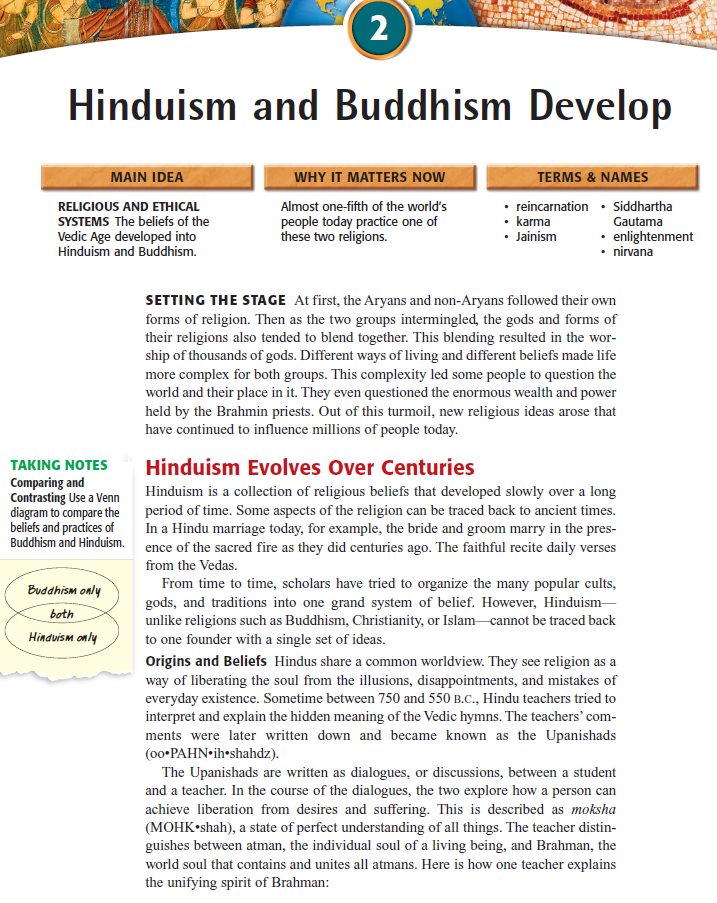 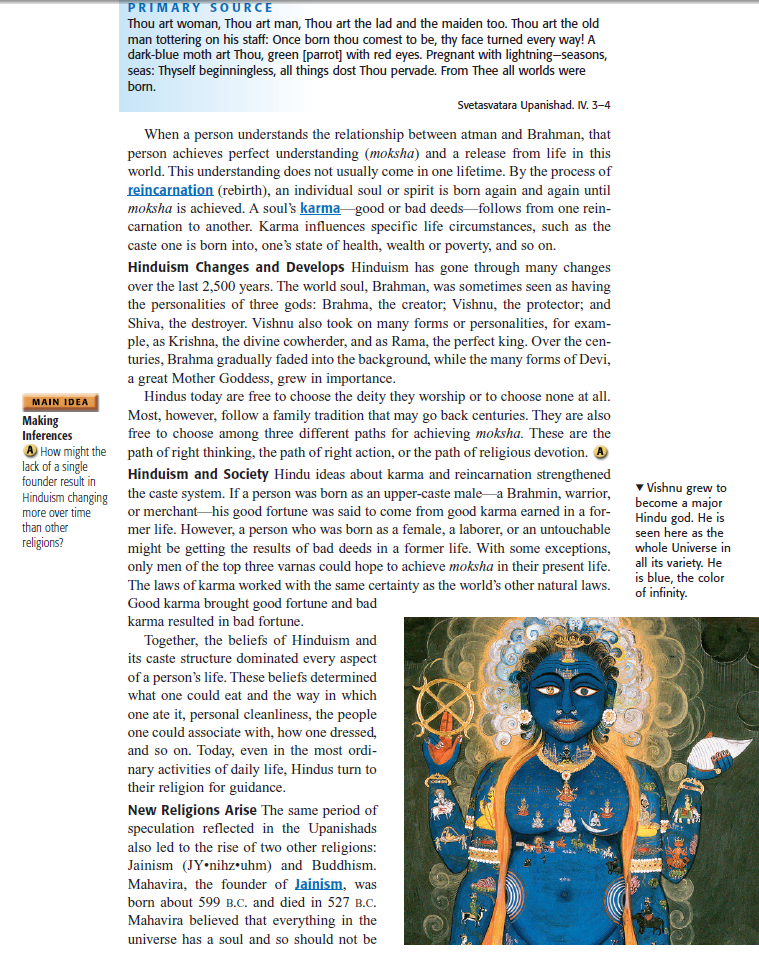 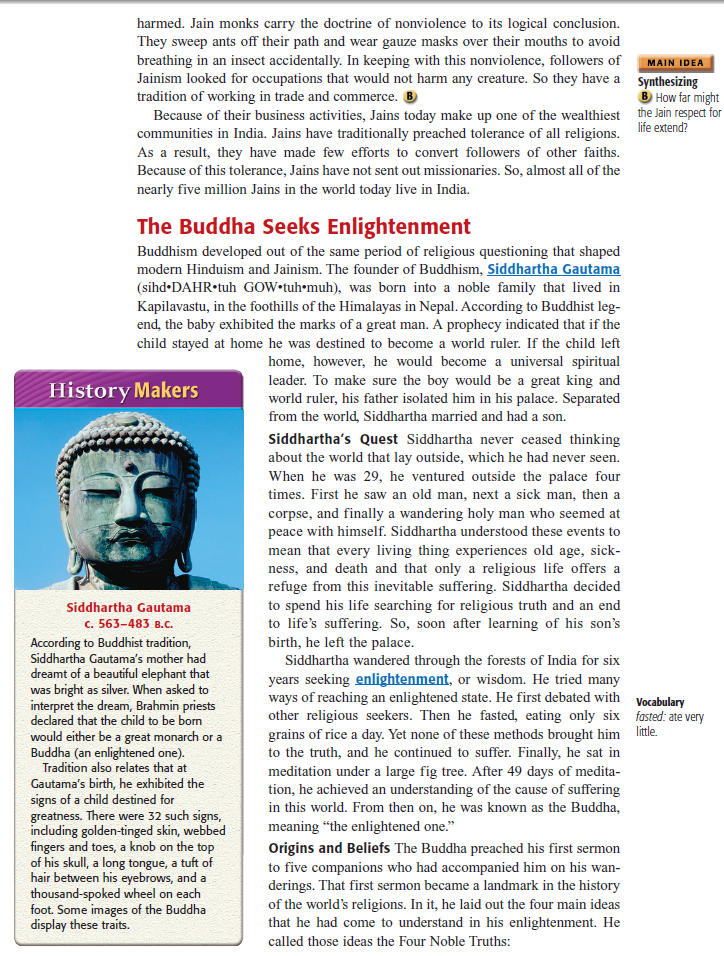 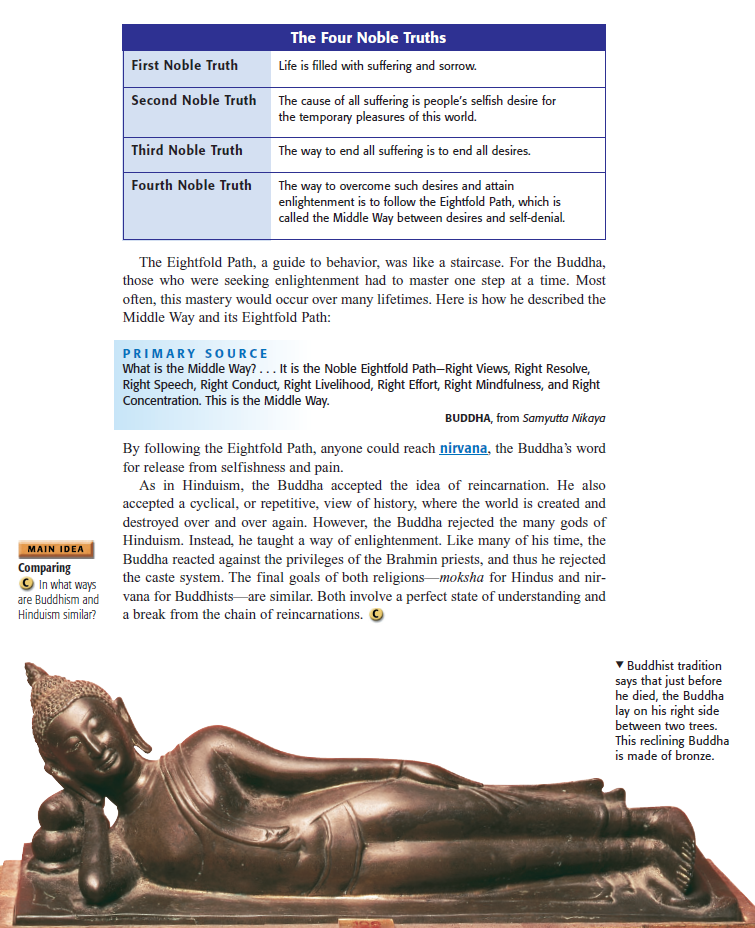 1.2. 3. 4. 